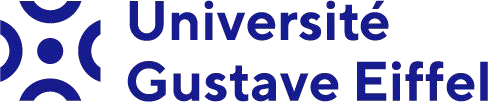 Technicien(ne) en production et analyse de donnéesSite : Lyon-Bron (69) – TS2 UmrestteBAP D - catégorie BTechnicien de la recherche de classe normaleEnvironnement, contexte de travail :Acteur majeur de la recherche européenne sur la ville et les territoires, les transports et le génie civil, l’Université Gustave Eiffel, créée le 1er janvier 2020 de la fusion notamment de l’Ifsttar (Institut français des sciences et technologies des transports, de l’aménagement et des réseaux) et de l’université Paris-Est Marne-la-Vallée, est un établissement public à caractère scientifique, culturel et professionnel. D’implantation nationale, elle a été créée à titre expérimental. L’Université Gustave Eiffel conduit au sein de ses composantes de recherche, sur ses différents campus, des travaux de recherche tant amont que plus finalisée et d’expertise dans des disciplines très variées (mathématique et informatique, électronique, chimie, génie civil, géosciences, sciences sociales, psychologie, économie, management, sciences de l’innovation, communication, éthique, histoire, arts, littérature, ...) et dans des domaines à fort impact sociétal comme les transports, les infrastructures, les risques naturels et la ville, visant à améliorer les conditions de vie de nos concitoyens et plus largement favoriser un développement durable de nos sociétés. Le département Transport Santé Sécurité (TS2) est une structure de recherche dédiée à l’Homme, usager des transports, à ses aptitudes et à ses interactions avec son environnement (véhicule, infrastructure, autres usagers du système routier, …). « Santé, accessibilité, confort et sécurité de l’homme usager des transports, en particulier terrestres » peut définir l’essentiel du champ scientifique de TS2. Les recherches du département s’appuient sur la diversité disciplinaire des six laboratoires qui le composent. Les observations et développements en matière de biomécanique, accidentologie, épidémiologie, ergonomie, sciences cognitives, permettent une analyse de l’usager tant dans ses dimensions physio-pathologiques que cognitives ou comportementales. La plupart des recherches menées au département s’inscrit aussi dans une approche système intégrant le triptyque usager-véhicule-infrastructure. L’Umrestte est une unité mixte de recherche entre l’Université Gustave Eiffel et l’Université Lyon 1, et constitue l’un des laboratoires de TS2. Elle assure des missions de recherche épidémiologique et de surveillance dans le domaine de la traumatologie routière, de la santé environnementale et de la santé au travail. Elle a mis en place, en 1995, le Registre du Rhône des victimes d’accidents de la circulation routière, dont l’objectif est l’amélioration de la connaissance de la traumatologie routière, et notamment du blessé grave. Les données collectées proviennent de l'ensemble des structures sanitaires qui prennent en charge les victimes accidentées dans le département. Chaque année, plus de 10 000 fiches sont transmises au Registre. Définition de l’emploi :Il/elle organise et assure la saisie des données du Registre du Rhône à partir des fiches recueillies dans les services hospitaliers et d’autres sources d’informations (police, pompiers…).Activités principales :Préparer la saisie des données du Registre : vérifier la complétude des fiches papierSaisir les données du Registre à partir des fiches papier et d’autres sources de données disponibles : comparer la victime à saisir avec celles de la base, si elle est présente, ajouter les informations de la fiche, sinon, créer une nouvelle victime et rechercher un rapprochement avec les données de la police et des pompiersAssurer la cohérence des différentes fiches concernant un même accident et/ou un même blesséRédiger et envoyer des courriers de demande de compléments d’information aux victimes Participer au suivi des victimes dans leur parcours hospitalier en préparant les documents nécessaires au médecin coordinateurAssurer le classement et l’archivage des fiches papierIntervenir dans la phase de validation des données en vérifiant et/ou corrigeant les incohérencesApporter son aide lors d’études complémentaires : sortir des fiches, rechercher des données complémentaires administratives (adresse, téléphone…), classer et ranger des fiches, mettre à jour des données suite aux retours des études complémentairesParticiper à l’évolution ou à la refonte de l’application de saisie en réalisant des tests et/ou en signalant d’éventuels bugs et en proposant des améliorations de son ergonomieParticiper aux réunions de l’équipe du RegistreParticiper aux activités scientifiques et métiers de son laboratoire, du département TS2 et de l’Université Gustave EiffelCompétences principales :Maîtrise de la saisie de données Connaissance et respect des règles de confidentialité médicale Connaissance et respect des règles en matière de sécurité et de protection des données personnelles (RGPD) Connaissance des termes utilisés en accidentologie et en traumatologie Connaissance d’un logiciel de traitement de texte de type Word Très bonnes capacités d’organisationDisponibilité, autonomie, sens du travail en équipeFormation et expérience professionnelle :Le poste est ouvert aux titulaires d’un baccalauréat (diplôme minimum)Une expérience de deux ans minimum en saisie de données est requise.Environnement, contexte de travail, rattachement hiérarchique :Il/elle est rattaché(e) hiérarchiquement au directeur de l’Umrestte et au médecin responsable des données médicales du RegistreIl/elle est en relation avec les membres de l’Umrestte travaillant sur les données du Registre, ainsi qu’avec le président de l’ArvacLe(la) candidat(e) sera affecté(e) à l’Umrestte, au sein du département TS2 à Bron (69)Contacts :Barbara Charbotel, directrice de l’Umrestte (barbara.charbotel@univ-eiffel.fr) Blandine Gadegbeku, directrice-adjointe de l’Umrestte (blandine.gadegbeku@univ-eiffel.fr)Liens utiles :www.univ-gustave-eiffel.frhttps://www.umrestte.ifsttar.fr/linstitut/ts2/laboratoires/umrestte-ifsttar/